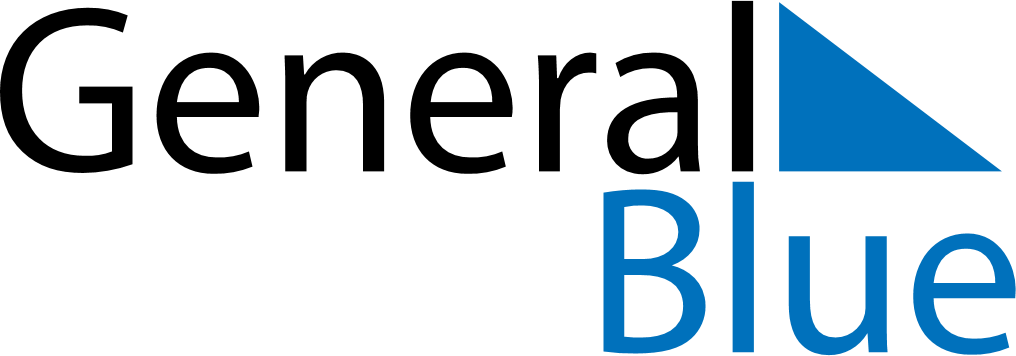 April 2027April 2027April 2027TanzaniaTanzaniaMONTUEWEDTHUFRISATSUN1234567891011Karume Day12131415161718192021222324252627282930Union Day